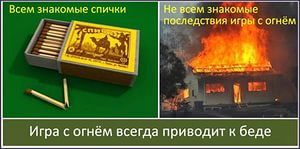 ПАМЯТКАо   пожарной безопасности в весенне-летний пожароопасный период в черте населенного пунктаВ целях недопущения возможных пожаров работники организаций, а также граждане должны:- соблюдать на производстве и в быту требования пожарной безопасности, а также соблюдать и поддерживать противопожарный режим; - запрещается выжигание сухой растительности на участках, прилегающих к зданиям, сооружениям, жилым домам, дачным и иным постройкам,- не разрешается разведение костров, сжигание отходов и тары в пределах установленных нормами проектирования противопожарных расстояний до зданий и сооружений. - запрещается бросать не затушенные окурки и спички в траву; - рекомендуется установить у каждого строения емкость с водой и песком, либо иные первичные средства пожаротушения;- строения должны иметь приставные лестницы, достигающие крыши, а на кровле лестницу, доходящую до конька крыши;- запрещается бросать на улице бутылки, битые стекла, которые превращаясь на солнце в линзу, концентрируют солнечные лучи до спонтанного возгарания находящейся под ней травы.Сжигание отходов и тары должно проводится только в специально отведенных для этих целей местах и под контролем обслуживающего персонала.Территории населенных пунктов и организаций, в пределах противопожарных расстояний между зданиями, сооружениями и открытыми складами, а также участки, прилегающие к жилым домам, дачным и иным постройкам, должны своевременно очищаться от горючих отходов, мусора, тары, опавших листьев, сухой травы и т. п.Противопожарные расстояния между зданиями, строениями и сооружениями, не разрешается использовать под складирование материалов, оборудования и тары, для стоянки транспорта и строительства (установки) зданий и сооружений. Дороги, проезды и подъезды к зданиям, сооружениям, открытым складам, наружным пожарным лестницам и водоисточникам, используемым для целей пожаротушения, должны быть всегда свободными для проезда пожарной техники. При использовании установок для сжигания горючих газов запрещается:- эксплуатация газовых приборов при утечке газа;- присоединение деталей газовой арматуры с помощью искрообразующего инструмента;- проверка герметичности соединений с помощью источников открытого пламени (в том числе спички, зажигалки, свечи);- проведение ремонта наполненных газом баллонов.Помните, что неумелое обращение с огнем приводит к человеческим жертвам и материальному ущербу